MODELLO DI PIANO DI GESTIONE DEL RISCHIO		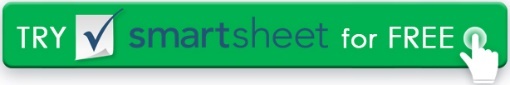 RAGIONE SOCIALENome del progettoR I S K M A N A G E M E N T P L A N00/00/0000v. 0.0.0PROPRIETÀ DEL PROGETTOVERSIONE DEL PIANOPROCESSO DI GESTIONE DEL RISCHIODefinire processo / approccio.REQUISITI DELLE RISORSEUTENSILERIADATISQUADRARUOLI E RESPONSABILITÀPer ogni attività del piano di gestione dei rischi, nominare i responsabili e definire le responsabilità.INCIDENZA FINANZIARIAFONDI STIMATI NECESSARI E IMPATTO SUL BILANCIOIMPATTO SULLA TIMELINEDescrivi qualsiasi impatto per pianificare la pianificazione. Elenca tutte le date di inizio / fine effettuate.MONITORAGGIO DEI RISCHIREVISIONI DI RISCHI E PROBLEMI - Verifica la presenza di problemi che potrebbero essersi intensificati.MONITORAGGIOCRONACACATEGORIE DI RISCHIODefinire la metodologia di raggruppamento / processo di organizzazione delle potenziali cause.MATRICE DI VALUTAZIONE DEL RISCHIOMATRICE DI CLASSIFICAZIONE DELLA MITIGAZIONETOLLERANZE DEGLI STAKEHOLDERDefinire i tempi e i limiti delle riserve di contingenza dei costi.ALLEGATIPREPARATO DADATTERORECENSITO DADATTEROAPPROVATO DADATTERONOME DEL PROGETTOPANORAMICA DEL PROGETTONOME DEL PROJECT MANAGERNOME DEL PROJECT MANAGERINFORMAZIONI DI CONTATTOTELEFONOINFORMAZIONI DI CONTATTOE-MAILINFORMAZIONI DI CONTATTOINDIRIZZO POSTALEINFORMAZIONI DI CONTATTOINDIRIZZO POSTALEINFORMAZIONI DI CONTATTOINDIRIZZO POSTALEVERSIONEDATTEROAUTORERAGIONERAGIONERAGIONESEZIONI INTERESSATESEZIONI INTERESSATESEZIONI INTERESSATETITOLO DELLA SEZIONEEMENDAMENTOEMENDAMENTODISTRIBUZIONEDISTRIBUZIONEDISTRIBUZIONEMODALITA' DI CONSEGNADATA DI EMISSIONERILASCIATO AVALUTAREVALUTARECOMMENTI AGGIUNTIVITARIFFE INIZIALI$COMMISSIONI RICORRENTI$IPOTESI$ METODOLOGIA DEI PREZZIIMPATTO SUL BUDGETFREQUENZA DI REVISIONEPARTI RESPONSABILI DELLA REVISIONEFREQUENZA DI REVISIONEPARTI RESPONSABILI DELLA REVISIONEFREQUENZA DI REVISIONEPARTI RESPONSABILI DELLA REVISIONECHIAVE DI VALUTAZIONE DEL RISCHIOBASSOMEDIOALTOESTREMOCHIAVE DI VALUTAZIONE DEL RISCHIO0ACCETTABILE1ALARP al minor numero ragionevolmente possibile2GENERALMENTE INACCETTABILE3INTOLLERABILECHIAVE DI VALUTAZIONE DEL RISCHIOOK PER PROCEDEREINTRAPRENDERE GLI SFORZI DI MITIGAZIONECERCA SUPPORTOMETTI IN 
ATTESA L'EVENTOS E V E R I T YS E V E R I T YS E V E R I T YS E V E R I T YACCETTABILETOLLERABILEINDESIDERABILEINTOLLERABILEPOCO O NESSUN EFFETTO SULL'EVENTOGLI EFFETTI SI FANNO SENTIRE, MA NON SONO FONDAMENTALI PER IL RISULTATOGRAVE IMPATTO SULLA LINEA D'AZIONE E SUI RISULTATIPOTREBBE CAUSARE UN DISASTROL I K E L I H O O DIMPROBABILEIMPROBABILEBASSOMEDIOMEDIOALTOL I K E L I H O O DÈ IMPROBABILE CHE SI VERIFICHI UN RISCHIOÈ IMPROBABILE CHE SI VERIFICHI UN RISCHIO– 1 –– 4 –– 6 –– 10 –L I K E L I H O O DPOSSIBILEPOSSIBILEBASSOMEDIOALTOESTREMOL I K E L I H O O DIL RISCHIO SI VERIFICHERÀ PROBABILMENTEIL RISCHIO SI VERIFICHERÀ PROBABILMENTE– 2 –– 5 –– 8 –– 11 –L I K E L I H O O DPROBABILEPROBABILEMEDIOALTOALTOESTREMOL I K E L I H O O DIL RISCHIO SI VERIFICHERÀIL RISCHIO SI VERIFICHERÀ– 3 –– 7 –– 9 –– 12 –MATRICE DI RISCHIOMATRICE DI RISCHIOMATRICE DI RISCHIOMATRICE DI RISCHIOMATRICE DI RISCHIOMATRICE DI RISCHIOSEZIONI INTERESSATESEZIONI INTERESSATESEZIONI INTERESSATESEZIONI INTERESSATEBASSOMEDIOALTOESTREMOVEROSIMIGLIANZABASSONDCUnVEROSIMIGLIANZAMEDIODCBUnVEROSIMIGLIANZAALTOCBUnUnMITIGAZIONE DEL RISCHIO IN BASE AL GRADOMITIGAZIONE DEL RISCHIO IN BASE AL GRADOMITIGAZIONE DEL RISCHIO IN BASE AL GRADOMITIGAZIONE DEL RISCHIO IN BASE AL GRADOMITIGAZIONE DEL RISCHIO IN BASE AL GRADOMITIGAZIONE DEL RISCHIO IN BASE AL GRADOMITIGAZIONE DEL RISCHIO IN BASE AL GRADOGRADOGRADOAZIONE POSSIBILEAZIONE POSSIBILEAZIONE POSSIBILEAZIONE POSSIBILEAZIONE POSSIBILEUnUnIn via prioritaria, le azioni di mitigazione che riducono sia la probabilità che la gravità devono essere identificate e attuate all'inizio del progetto. In via prioritaria, le azioni di mitigazione che riducono sia la probabilità che la gravità devono essere identificate e attuate all'inizio del progetto. In via prioritaria, le azioni di mitigazione che riducono sia la probabilità che la gravità devono essere identificate e attuate all'inizio del progetto. In via prioritaria, le azioni di mitigazione che riducono sia la probabilità che la gravità devono essere identificate e attuate all'inizio del progetto. In via prioritaria, le azioni di mitigazione che riducono sia la probabilità che la gravità devono essere identificate e attuate all'inizio del progetto. BBLe azioni di mitigazione che riducono sia la probabilità che la gravità devono essere identificate e attuate nel corso del progetto. Le azioni di mitigazione che riducono sia la probabilità che la gravità devono essere identificate e attuate nel corso del progetto. Le azioni di mitigazione che riducono sia la probabilità che la gravità devono essere identificate e attuate nel corso del progetto. Le azioni di mitigazione che riducono sia la probabilità che la gravità devono essere identificate e attuate nel corso del progetto. Le azioni di mitigazione che riducono sia la probabilità che la gravità devono essere identificate e attuate nel corso del progetto. CCLe azioni di mitigazione che riducono sia la probabilità che la gravità devono essere identificate e valutate per eventuali azioni qualora i fondi consentano l'esecuzione.Le azioni di mitigazione che riducono sia la probabilità che la gravità devono essere identificate e valutate per eventuali azioni qualora i fondi consentano l'esecuzione.Le azioni di mitigazione che riducono sia la probabilità che la gravità devono essere identificate e valutate per eventuali azioni qualora i fondi consentano l'esecuzione.Le azioni di mitigazione che riducono sia la probabilità che la gravità devono essere identificate e valutate per eventuali azioni qualora i fondi consentano l'esecuzione.Le azioni di mitigazione che riducono sia la probabilità che la gravità devono essere identificate e valutate per eventuali azioni qualora i fondi consentano l'esecuzione.DDRischio da notare: non è richiesta alcuna azione a meno che la classificazione non aumenti nel tempo.Rischio da notare: non è richiesta alcuna azione a meno che la classificazione non aumenti nel tempo.Rischio da notare: non è richiesta alcuna azione a meno che la classificazione non aumenti nel tempo.Rischio da notare: non è richiesta alcuna azione a meno che la classificazione non aumenti nel tempo.Rischio da notare: non è richiesta alcuna azione a meno che la classificazione non aumenti nel tempo.NNRischio da notare: non è richiesta alcuna azione a meno che la classificazione non aumenti nel tempo.Rischio da notare: non è richiesta alcuna azione a meno che la classificazione non aumenti nel tempo.Rischio da notare: non è richiesta alcuna azione a meno che la classificazione non aumenti nel tempo.Rischio da notare: non è richiesta alcuna azione a meno che la classificazione non aumenti nel tempo.Rischio da notare: non è richiesta alcuna azione a meno che la classificazione non aumenti nel tempo.NOME FILE / DOCUMENTOFORMATODESCRIZIONEDISCONOSCIMENTOTutti gli articoli, i modelli o le informazioni fornite da Smartsheet sul sito Web sono solo di riferimento. Mentre ci sforziamo di mantenere le informazioni aggiornate e corrette, non rilasciamo dichiarazioni o garanzie di alcun tipo, esplicite o implicite, circa la completezza, l'accuratezza, l'affidabilità, l'idoneità o la disponibilità in relazione al sito Web o alle informazioni, agli articoli, ai modelli o alla grafica correlata contenuti nel sito Web. Qualsiasi affidamento che fai su tali informazioni è quindi strettamente a tuo rischio.